French 2B : Unit 2 Had a Bad Day Again
Pauvre Anne Ch 1  et Devoirs #3Lisez l’histoire et utilisez les mots clés à droite pour bien comprendre:Comment ils s’appellent? Read Chapter 1 above to figure out each character’s name:9) Pourquoi est-ce qu’Anne est triste? Quels sont ses problèmes avec sa famille ? 
10) Qu’est-ce qu’elle veut (parce que ses amis ont ces choses)? 11) Décrivez la maison et la situation économique de la famille d’Anne. 
Chapitre UnAnne est une jeune fille américaine. Elle a beaucoup de problèmes. Elle a des problèmes avec sa famille et avec ses amis. C’est une fille normale, mais elle a des problèmes. Elle a treize ans. Elle n’est pas très grande. Elle a les cheveux longs. Elle est brune avec les yeux bleus.Anne habite à Holland dans l’état de Michigan. Elle a une famille normale. Elle a un papa, une maman, un frère et une sœur. Anne habite dans une maison bleue. La maison n’est pas grande, mais elle n’est pas petite non plus. C’est une maison normale. Anne va à l’école dans la ville. L’école n’est pas grande. Elle s’appelle Harbor Lights. Anne est en quatrième année.Son père s’appelle Robert. Il travaille dans un garage. Il est mécanicien. Sa mère s’appelle Ellen. Elle travaille dans un hôpital. L’hôpital s’appelle Holland Hospital. Sa maman est secrétaire pour cinq docteurs. Son frère s’appelle Don et sa sœur s’appelle Patty. Don a douze ans. Patty a onze ans.Anne a des problèmes avec sa mère parce que sa mère crie beaucoup. Quand Anne laisse un livre d’école par terre, sa mère crie : « Anne, ramasse le livre ! Ne laisse pas le livre par terre ! » Quand Anne mange du chocolat, sa maman crie : « Anne ! Ne mange pas de chocolat ! Mange une pomme. Mange des fruits. Les fruits sont bons. Le chocolat est mauvais ! Tu as besoin de fruits, mais tu n’as pas besoin de chocolat. »Anne a des problèmes avec son père. Elle veut de l’argent. Elle veut de nouveaux vêtements. Anne dit à son père « Papa, je veux de l’argent. Je veux des vêtements. Je veux manger dans un restaurant. »   Son Papa répond  «  Je n’ai pas beaucoup d’argent. Je suis pauvre. Tu as des vêtements et tu as de la nourriture. Tu n’as pas besoin d’argent. »Anne a des problèmes avec Don aussi. Par exemple, elle cherche un livre important. C’est le livre pour la classe d’anglais. Elle a besoin du livre. Elle cherche le livre, mais elle ne le trouve pas. Anne dit à Don « Don, j’ai besoin de mon livre. C’est un livre très important. Aide-moi mon cher frère. »Don ne l’aide pas. Il ne cherche pas le livre. Il regarde la télévision. Il rit à des problèmes de sa sœur. Personne n’aide Anne.Anne a d’autres problèmes avec sa sœur Patty. Patty prend le chemisier d’Anne. Patty n’a pas la permission d’Anne. Patty porte le chemisier à l’école. Après les classes, Anne entre dans sa chambre. Elle regarde ses vêtements. Elle ne voit pas son chemisier. Elle crie : « Où est mon chemisier ? » Patty ne répond pas. Elle rit. Elle a le chemisier d’Anne, mais elle ne lui dit rien. Patty rit à des problèmes d’Anne. Pauvre Anne !Anne a deux bonnes amies. Une amie s’appelle Elsa. Elle a treize ans. Elle est blonde. Elle va à Harbor Lights aussi. Elle n’étudie pas le français. Elle étudie l’espagnol. Elsa n’a pas de problèmes avec sa famille. Elsa a beaucoup de vêtements. Sa famille lui donne toujours de l’argent. Elsa a une nouvelle voiture. C’est un Ford Mustang. Le père d’Elsa lui a donné une grande télévision pour sa chambre. Elsa ne doit rien payer. Elle va à l’école chaque jour dans le Mustang. La famille d’Anne a seulement une voiture, alors elle va à l’école dans le bus jaune de l’école.Anne est triste parce qu’elle n’a pas de nouvelle voiture chez elle. Elle est triste parce qu’elle va à l’école dans le bus jaune. Pendant le week-end elle doit voyager dans la vieille voiture de ses parents.Anne a une autre amie qui s’appelle Sara. Sara a quatorze ans et elle a les yeux marron et les cheveux longs. Elle étudie beaucoup. C’est une très bonne élève. Elle a des bonnes notes à l’école. Elle va aussi à Harbor Lights. Sara n’a pas de problèmes avec sa famille. La famille de Sara a beaucoup d’argent. Sara va souvent au centre commercial. Le centre commercial s’appelle Rivertown Crossings. Sara achète beaucoup de nouveaux vêtements. Elle achète toujours les vêtements au magasin Hollister. Elle achète des chaussures Puma. Quand Sara a encore besoin d’argent, elle en demande à son père et son père lui donne encore de l’argent ! Elle achète beaucoup de vêtements.Anne est triste parce qu’elle n’a pas assez d’argent pour acheter beaucoup de nouveaux vêtements. Elle achète rarement de nouveaux vêtements. Anne a des vêtements mais elle n’a pas beaucoup de vêtements. Elle achète ses vêtements à Wal-Mart. Elle n’achète pas de chaussures Puma. Elle n’achète pas de vêtements Hollister. Sara et Elsa achètent des vêtements Hollister et elles achètent des chaussures Puma. Anne est triste.La famille d’Anne ne mange pas souvent au restaurant. Les amies d’Anne mangent souvent au restaurant. La famille d’Anne ne mange pas souvent au restaurant parce qu’ils veulent économiser.neithereighth grademechanicyells / leaveson the ground/pick upmoney / clothesit (the book)laughs nobodyseedoesn’t tell her anythingalwaysgave herhas to pay nothingonlyhas tooftenbuysneeds even more moneyrarelywantto save money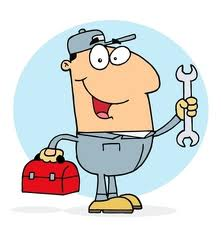 1)_____________________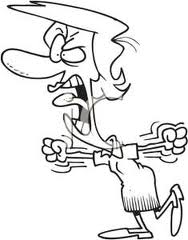 2)_____________________3)_____________________7) Déssinez (draw) une image de la maison d’Anne:8) Déssinez (draw) un image d’Anne :4)_____________________5)_____________________6)_____________________7) Déssinez (draw) une image de la maison d’Anne:8) Déssinez (draw) un image d’Anne :